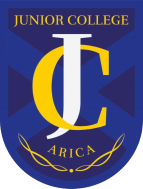                         FICHA DE MATRÍCULA 2024                        (VÁLIDA SÓLO CON FIRMA DE CONVENIO DE PRESTACIÓN DE SERVICIOS)ANTECEDENTES DEL ALUMNO(A)			 ANTECEDENTES FAMILIARESANTECEDENTES DEL PADREANTECEDENTES DE LA MADREANTECEDENTES DEL APODERADO(A) TITULAR (LLENAR SÓLO SI NINGUNO DE LOS PADRES ES EL APODERADO)“SER HOY MEJORES QUE AYER”ANTECEDENTES DEL APODERADO(A) SUPLENTE (LLENAR SÓLO SI NINGUNO DE LOS PADRES ES EL APODERADO)                                                                                   DECLARACIÓN JURADA SIMPLE (LLENAR DE PUÑO Y LETRA)USO EXCLUSIVO COLEGIODOCUMENTACIÓN DEL ALUMNO(A)SITUACIÓN ESPECIAL____________________________						____________________________         FIRMA FUNCIONARIO                                                                                                    FIRMA DEL APODERADO(A)FECHA DE MATRÍCULA: ________________________________COLEGIOCOLEGIOSGSMEST.CURSO: CURSO: CURSO: CURSO: APELLIDO PATERNOAPELLIDO PATERNOAPELLIDO PATERNOAPELLIDO PATERNOAPELLIDO PATERNOAPELLIDO MATERNOAPELLIDO MATERNOAPELLIDO MATERNOAPELLIDO MATERNOAPELLIDO MATERNOAPELLIDO MATERNOAPELLIDO MATERNONOMBRE(1)NOMBRE(1)NOMBRE(1)NOMBRE(1)NOMBRE(1)NOMBRE(1)NOMBRE(1)NOMBRE(1)RUNRUNFECHA DE NACIMIENTO(d/m/año)FECHA DE NACIMIENTO(d/m/año)FECHA DE NACIMIENTO(d/m/año)FECHA DE NACIMIENTO(d/m/año)FECHA DE NACIMIENTO(d/m/año)LUGAR DE NACIMIENTOLUGAR DE NACIMIENTOLUGAR DE NACIMIENTOLUGAR DE NACIMIENTOLUGAR DE NACIMIENTOLUGAR DE NACIMIENTOLUGAR DE NACIMIENTONACIONALIDADNACIONALIDADNACIONALIDADNACIONALIDADNACIONALIDADNACIONALIDADNACIONALIDADNACIONALIDADEDAD AL 30/03/2024EDAD AL 30/03/2024DIRECCIÓNDIRECCIÓNDIRECCIÓNDIRECCIÓNDIRECCIÓNDIRECCIÓNDIRECCIÓNDIRECCIÓNDIRECCIÓNDIRECCIÓNDIRECCIÓNDIRECCIÓNDIRECCIÓNDIRECCIÓNDIRECCIÓNDIRECCIÓNDIRECCIÓNDIRECCIÓNDIRECCIÓNDIRECCIÓNCOMUNACOMUNACOLEGIO DE PROCEDENCIACOLEGIO DE PROCEDENCIACIUDADCIUDADCIUDADREPITIENTEREPITIENTEREPITIENTEREPITIENTE¿QUÉ CURSO?¿QUÉ CURSO?PRESENTA PROBLEMA DE SALUDPRESENTA PROBLEMA DE SALUDPRESENTA PROBLEMA DE SALUDPRESENTA PROBLEMA DE SALUD¿CUÁL?¿CUÁL?¿CUÁL?PERTENECE A ALGUNA ETNIA Y/O AFRODESCENDIENTEPERTENECE A ALGUNA ETNIA Y/O AFRODESCENDIENTEPERTENECE A ALGUNA ETNIA Y/O AFRODESCENDIENTEPERTENECE A ALGUNA ETNIA Y/O AFRODESCENDIENTEPERTENECE A ALGUNA ETNIA Y/O AFRODESCENDIENTEPERTENECE A ALGUNA ETNIA Y/O AFRODESCENDIENTEPERTENECE A ALGUNA ETNIA Y/O AFRODESCENDIENTEPERTENECE A ALGUNA ETNIA Y/O AFRODESCENDIENTEPERTENECE A ALGUNA ETNIA Y/O AFRODESCENDIENTEPERTENECE A ALGUNA ETNIA Y/O AFRODESCENDIENTE¿CUÁL?¿CUÁL?¿CUÁL?EL ALUMNO(A) VIVE CONEL ALUMNO(A) VIVE CONEL ALUMNO(A) VIVE CONPRACTICA ALGUNA RELIGIÓNPRACTICA ALGUNA RELIGIÓNPRACTICA ALGUNA RELIGIÓNPRACTICA ALGUNA RELIGIÓNPRACTICA ALGUNA RELIGIÓNPRACTICA ALGUNA RELIGIÓN¿CUÁL?¿CUÁL?¿CUÁL?N° DE HERMANOSTIENE HERMANOS EN EL COLEGIOTIENE HERMANOS EN EL COLEGIOTIENE HERMANOS EN EL COLEGIOTIENE HERMANOS EN EL COLEGIOTIENE HERMANOS EN EL COLEGIOTIENE HERMANOS EN EL COLEGIOTIENE HERMANOS EN EL COLEGIO¿EN QUÉ CURSOS?¿EN QUÉ CURSOS?¿EN QUÉ CURSOS?¿EN QUÉ CURSOS?¿EN QUÉ CURSOS?ESTADO CIVIL DE LOS PADRESAPELLIDO PATERNOAPELLIDO MATERNONOMBRE(1)NOMBRE(1)RUNRUNFECHA DE NACIMIENTONACIONALIDADNIVEL EDUCACIONALNIVEL EDUCACIONALPROFESION O ACTIVIDADPROFESION O ACTIVIDADLUGAR DE TRABAJOTELÉFONO DE CONTACTOEMAILEMAILEMAILEMAILDIRECCIÓNCONDICIÓNCONDICIÓNAPELLIDO PATERNOAPELLIDO MATERNONOMBRE(1)NOMBRE(1)RUNRUNFECHA DE NACIMIENTONACIONALIDADNIVEL EDUCACIONALNIVEL EDUCACIONALPROFESION O ACTIVIDADPROFESION O ACTIVIDADLUGAR DE TRABAJOTELÉFONO DE CONTACTOEMAILEMAILEMAILEMAILDIRECCIÓNCONDICIÓNCONDICIÓNAPELLIDO PATERNOAPELLIDO MATERNONOMBRE(1)NOMBRE(1)RUNRUNFECHA DE NACIMIENTONACIONALIDADNIVEL EDUCACIONALNIVEL EDUCACIONALPROFESION O ACTIVIDADPROFESION O ACTIVIDADLUGAR DE TRABAJOTELÉFONO DE CONTACTOEMAILEMAILEMAILEMAILDIRECCIÓNPARENTESCOPARENTESCOAPELLIDO PATERNOAPELLIDO MATERNONOMBRE(1)NOMBRE(1)RUNRUNFECHA DE NACIMIENTONACIONALIDADNIVEL EDUCACIONALNIVEL EDUCACIONALPROFESION O ACTIVIDADPROFESION O ACTIVIDADLUGAR DE TRABAJOTELÉFONO DE CONTACTOEMAILEMAILEMAILEMAILDIRECCIÓNPARENTESCOPARENTESCODOCUMENTOSDOCUMENTOSCERTIFICADO DE NACIMIENTO.3. INFORME EDUCACIONAL.CERTIFICADO DE ESTUDIOS.4. OTROS.(ESPECIFICAR)OBSERVACIÓN